APSTIPRINĀTSĶekavas novada pašvaldībasIepirkumu komisijas sēdē2013.gada 28.oktobrī.(protokols Nr.28)Iepirkuma„Par tiesībām veikt meža meliorācijas sistēmu „Ezeri” un „Kraukļu purvs” rekonstrukcijas tehniskā projekta izstrādi Ķekavas novadā, Daugmales pagastā”NolikumsIepirkuma identifikācijas Nr. ĶND/2013/37Ķekavas pagasts, Ķekavas novads, 2013SatursI nodaļa Uzaicinājums piedalīties iepirkumāIepirkuma identifikācijas Nr.: ĶND/2013/37Ķekavas novada pašvaldība uzaicina Nolikumā noteiktajām prasībām atbilstošus pretendentus iesniegt piedāvājumu iepirkumam „Par tiesībām veikt meža meliorācijas sistēmu „Ezeri” un „Kraukļu purvs” rekonstrukcijas tehniskā projekta izstrādi Ķekavas novadā, Daugmales pagastā”. Iepirkums tiek veikts Publisko iepirkumu likuma 8.1 panta kārtībā.Nolikums būs pieejams sākot no 2013.gada 30.oktobri interneta vietnē pasūtītāja mājaslapā: www.kekava.lv. Informācija par izmaiņām Nolikumā un papildu informācija par Nolikumu būs pieejama iepriekš norādītajā interneta vietnē pie attiecīgā iepirkuma dokumentiem.Piedāvājums jāiesniedz pasūtītājam līdz 2013.gada 11.novembrim, plkst.10:00. Piedāvājumu atvēršanas sanāksme netiks rīkota.II nodaļa. Informācija pretendentiem6.Iepirkuma identifikācijas numurs, priekšmets un apjoms, iepirkuma līguma termiņš6.1. Iepirkuma identifikācijas Nr.: ĶND/2013/37.6.2. Iepirkuma priekšmets: meža meliorācijas sistēmu „Ezeri” un „Kraukļu purvs” rekonstrukcijas tehniskā projekta izstrāde Ķekavas novadā, Daugmales pagastā.6.3. Iepirkuma priekšmeta apjoms: 872,9 ha. Pretendenti var pieteikties uz visu iepirkuma priekšmetu. Iepirkuma priekšmetu nav atļauts sadalīt sīkāk, kā arī nav atļauts iesniegt piedāvājumu par nepilnu iepirkuma priekšmetu. Šādus piedāvājumus Pasūtītājs noraidīs.6.4. Iepirkuma līguma termiņš: 2014.gada 31.marts.6.5. Informācija par projektu: Ķekavas novada pašvaldības kopprojekts ar AS „Latvijas valsts meži” - „Meliorācijas sistēmu „Meža masīvs Ezeri”, „Kraukļu purvs” rekonstrukcija Ķekavas novadā”, projekta iesnieguma Nr.13-04-L12500-000209, Eiropas Lauksaimniecības fonda lauku attīstībai Latvijas Lauku attīstības programmas 2007.-2013.gadam pasākuma „Infrastruktūra, kas attiecas uz lauksaimniecības un mežsaimniecības attīstību un pielāgošanu” ietvaros.7. Pasūtītāja nosaukums, adrese, rekvizīti un kontaktpersona7.1. Pasūtītājs: Ķekavas novada pašvaldība, vienotās reģistrācijas numurs 90000048491, juridiskā adrese: Gaismas iela 19 k-9-1, Ķekava, Ķekavas pagasts, Ķekavas novads, LV-2123, tālrunis 67935803, fakss 67935819, e-pasts: iepirkumi@kekava.lv.7.2. Bankas rekvizīti:AS „SEB banka”, bankas kods:UNLALV2X konta Nr. LV62UNLA00500142728007.3. Kontaktpersonas: 7.3.1. par iepirkuma dokumentāciju – Ilga Viegliņa, tālrunis: 26355650, 67935818, e-pasts: ilga.vieglina@kekava.lv 7.3.2. par iepirkuma tehnisko specifikāciju – Māris Ozoliņš, tālrunis: 67847157, e-pasts: maris.ozolins@kekava.lv.8. Iepirkuma komisijaIepirkumu veic iepirkuma komisija ir izveidota ar: Ķekavas novada Domes 2009.gada 7.jūlija lēmums Nr.4.§ (Prot. Nr.2), 2010.gada 8.aprīļa lēmums Nr.1.§ 1.1. (Prot. Nr.9), 2011.gada 10.februāra lēmums Nr.1.§ 1. (Prot. Nr.2), 2011.gada 24.februāra lēmums Nr.8.§ 2. (Prot. Nr.3), 2012.gada 28.jūnija lēmums Nr.6.§ 2. (Prot. Nr.13)Iepirkuma komisija darbojas pasūtītāja vārdā.8.1.Iepirkuma komisijai ir šādas tiesības:8.1.1. izslēgt pretendentu no turpmākās dalības iepirkumā, kā arī neizskatīt pretendenta piedāvājumu jebkurā piedāvājumu izvērtēšanas stadijā, ja tiek konstatēti pretendenta izslēgšanas apstākļi, kas minēti Nolikumā;8.1.2. piedāvājumu noformējuma pārbaudē, pretendentu atlasē, tehnisko piedāvājumu atbilstības pārbaudē un piedāvājumu vērtēšanā nepieciešamības gadījumā pieaicināt ekspertu;8.1.3. pieprasīt, lai pretendents precizē informāciju par savu piedāvājumu, ja tas nepieciešams piedāvājumu noformējuma pārbaudei, pretendentu atlasei, kā arī piedāvājumu vērtēšanai un salīdzināšanai;8.1.4. pieprasīt pretendentam iesniegt dokumenta oriģinālu, ja iepirkuma komisijai rodas šaubas par iesniegtā dokumenta kopijas autentiskumu;8.1.5. pārbaudīt, vai finanšu piedāvājumā un būvdarbu izmaksu tāmē nav aritmētisku kļūdu;8.1.6. pieņemt lēmumu par piedāvājumu ar viszemāko cenu vai pieņemt lēmumu par iepirkuma izbeigšanu, neizvēloties nevienu piedāvājumu, ja iepirkumam nav iesniegti piedāvājumi vai iesniegtie piedāvājumi neatbilst Nolikuma prasībām, vai pieņemt lēmumu par iepirkuma pārtraukšanu, ja pastāv objektīvs pamatojums, kādēļ iepirkumu nevar turpināt.8.2. Iepirkuma komisijai ir šādi pienākumi:8.2.1. atlasīt pretendentus un vērtēt piedāvājumus saskaņā ar Nolikumu;8.2.2. laikā no piedāvājumu iesniegšanas dienas līdz to atvēršanas brīdim nesniegt informāciju par citu piedāvājumu esamību, un piedāvājumu izvērtēšanas laikā līdz rezultātu paziņošanai – nesniegt informāciju par vērtēšanas procesu;8.2.3. ja piedāvājums iesniegts pēc norādītā piedāvājumu iesniegšanas termiņa beigām, to neatvērtu nosūtīt atpakaļ pretendentam;8.2.4. triju darba dienu laikā pēc lēmuma pieņemšanas informēt visus pretendentus par Iepirkuma rezultātiem.III nodaļa. Prasības pretendentiem9.Iepirkuma dalībnieki9.1. Iepirkumā ir tiesības piedalīties: 9.1.1.juridiskām personām;9.1.2. fiziskām personām;9.1.3. piegādātāju apvienībām, norādot visus dalībniekus. Gadījumā, ja ar piegādātāju apvienību tiks slēgts iepirkuma līgums, piegādātāju apvienībai uz iepirkuma līguma izpildes laiku ir pienākums nodibināt personālsabiedrību saskaņā ar Komerclikumu un iesniegt pasūtītājam personālsabiedrības nodibināšanu apliecinoša dokumenta kopiju.9.2. Ja piedāvājumu iesniedz piegādātāju apvienība, vismaz vienam piegādātāju apvienības dalībniekam ir jāatbilst Nolikuma 10.1.apakšpunktā noteiktajām prasībām.10. Pretendentu kvalifikācijas prasībasLai kvalificētos līguma slēgšanas tiesību piešķiršanai, pretendentam ir jāatbilst šādām pretendentu kvalifikācijas prasībām:10.1.pretendentam – juridiskai personai ir jābūt reģistrētam būvkomersantu reģistrā un jābūt darba pieredzei 1 meža meliorācijas sistēmas projektēšanā. Darba pieredzi var norādīt par laika periodu no 2010.gada līdz piedāvājuma iesniegšanai;10.2. pretendenta – juridiskas personas piedāvātajam projektētājam ir jābūt kompetentam veikt meliorācijas sistēmu projektēšanu un jābūt darba pieredzei 1 meža meliorācijas sistēmas būvprojekta sagatavošanā. Darba pieredzi var norādīt par laika periodu no 2010.gada līdz piedāvājuma iesniegšanai.10.3. pretendentam – fiziskai personai ir jābūt kompetentam veikt meliorācijas sistēmu projektēšanu un jābūt darba pieredzei 1 meža meliorācijas sistēmas būvprojekta sagatavošanā. Darba pieredzi var norādīt par laika periodu no 2010.gada līdz piedāvājuma iesniegšanai. Pēc 2010.gada pretendents uzrāda pieredzi no darbības uzsākšanas laika līdz piedāvājuma iesniegšanas dienai.10.4. pretendents līdz piedāvājuma iesniegšanas brīdim ir izpildījis līgumsaistības, kas izriet no pretendenta un Ķekavas novada pašvaldības savstarpēji noslēgtajiem līgumiem un kurām ir iestājies izpildes termiņš, kā arī pretendents ir nokārtojis finansiālās saistības, kas izriet no minētajiem līgumiem, ja tām ir iestājies apmaksas termiņš. Ja piedāvājumu iesniedz piegādātāju apvienība, tad šī punkta prasība attiecas uz katru no piegādātāju apvienības dalībniekiem.10.5. līdz piedāvājuma iesniegšanas dienai nav izbeigts (atcelts) pasūtītāja un pretendenta (kā līgumslēdzējas puses vai līgumslēdzējas puses dalībnieka vai biedra, ja līgumslēdzēja puse ir bijusi piegādātāju apvienība vai personālsabiedrība) noslēgtais uzņēmuma līgums par meža autoceļa, meža meliorācijas sistēmas vai tilta projektēšanas vai būvuzraudzības pakalpojuma sniegšanu tādu iemeslu dēļ, kas saistīti ar līguma nepildīšanu no pretendenta, tā dalībnieka vai biedra (ja pretendents ir piegādātāju apvienība vai personālsabiedrība) puses.11. Pretendenta izslēgšanas no iepirkuma noteikumiPasūtītājs izslēdz pretendentu no turpmākās dalības iepirkumā, kā arī neizskata pretendenta piedāvājumu jebkurā piedāvājumu izvērtēšanas stadijā, ja: 	11.1.uz pretendentu vai tā piedāvāto apakšuzņēmēju, kuram paredzamo nododamo darbu vērtība ir vismaz 20% no finanšu piedāvājumā norādītās cenas (LVL bez PVN) attiecas kāds no Publisko iepirkumu likuma 8.1panta piektajā daļā noteiktajiem gadījumiem pretendentu izslēgšanai no turpmākās dalības iepirkumā. Vai uz pretendentu un tā apakšuzņēmēju neattiecas Publisko iepirkumu likuma 8.1panta piektajā daļā noteiktie gadījumi pretendentu izslēgšanai no turpmākās dalības iepirkumā, pasūtītājs pārbaudīs Publisko iepirkumu likuma 8.1panta (5)1 daļā noteiktajā kārtībā;	11.2. pretendents nav reģistrēts likumā noteiktajos gadījumos un likumā noteiktajā kārtībā;	11.3. pretendents neatbilst Nolikuma 9.punktā noteiktajām prasībām iepirkuma dalībniekiem vai 10.punktā noteiktajām pretendentu kvalifikācijas prasībām;	11.4. pretendents nav iesniedzis Nolikuma 15.1.apakšpunktā noteiktos dokumentus vai pretendenta piedāvājums nav noformēts atbilstoši Nolikuma prasībām, vai piedāvājuma dokumentos norādītā informācija ir nepatiesa.12. Pretendenta tiesības un pienākumi12.1. pretendentam ir šādas tiesības:	12.1.1. pirms piedāvājumu iesniegšanas termiņa beigām grozīt vai atsaukt iesniegto piedāvājumu;	12.1.2. iesniedzot piedāvājumu, pieprasīt apliecinājumu tam, ka pasūtītājs piedāvājumu ir saņēmis ar norādi par piedāvājuma saņemšanas laiku. Pieprasījums jāiesniedz rakstiskā formā;12.2. pretendentam ir šādi pienākumi:	12.2.1.sagatavot piedāvājumu atbilstoši Nolikuma noteikumiem, tajā skaitā ievērojot norādījumus attiecībā uz Nolikumam pievienoto formu (finanšu piedāvājums, pieredzes apliecinājuma forma) aizpildīšanu;	12.2.2. iesniegt piedāvājumu atbilstoši Nolikuma prasībām, kā arī nodrošināt, lai piedāvājumā ietvertā informācija nav pieejama pasūtītājam vai citām personām līdz piedāvājumu atvēršanai. Kad piedāvājumu iesniegšanas termiņš ir beidzies, pretendents vairs nedrīkst savu piedāvājumu labot vai papildināt;	12.2.3. sniegt atbildes uz iepirkuma komisijas pieprasījumu par piedāvājumā ietvertās informācijas precizēšanu un iesniegt nepieciešamos dokumentus;	12.2.4. nekavēties noslēgt Uzņēmuma līgumu, ja pretendents ir atzīts par uzvarētāju iepirkumā.IV nodaļa. Piedāvājuma sagatavošana 13. Piedāvājumu skaits Pretendents var iesniegt vienu piedāvājumu par visu iepirkuma priekšmetu.14. Ar piedāvājuma sagatavošanu saistītie izdevumiPretendents sedz visus izdevumus, kas ir saistīti ar piedāvājuma sagatavošanu un iesniegšanu, un pasūtītājs nekādā gadījumā nebūs atbildīgs par izdevumiem, kas pretendentam rodas, sagatavojot piedāvājumu, un šādu izdevumu segšanu.15. Piedāvājuma dokumenti un piedāvājuma sagatavošana15.1.Pretendents sagatavo vienu piedāvājuma dokumentu kopumu (sējumu), iekļaujot šādus dokumentus:15.1.1. Ja piedāvājumu iesniedz pretendents – juridiska persona, piedāvājumā ir jābūt iekļautiem šādiem dokumentiem:	15.1.1.1. finanšu piedāvājums formā, kas noteikta Nolikuma 1.pielikumā;	15.1.1.2.pretendenta un piedāvātā projektētāja pieredzes apliecinājums formā, kas noteikta Nolikuma 2.pielikumā;	15.1.1.3. pretendenta piedāvātā projektētāja kvalifikāciju apliecinoša sertifikāta kopija;15.1.1.4. pretendenta piedāvātā projektētāja parakstīts apliecinājums, kurā izteikta piekrišana veikt projektēšanas darbus. Apliecinājuma forma noteikta Nolikuma 3.pielikumā;	15.1.1.5.Pilnvara (oriģinālu vai apliecinātu kopiju), ja piedāvājumu ir parakstījusi persona, kurai nav publiski reģistrētas tiesības pārstāvēt pretendentu.15.1.2.Ja piedāvājumu iesniedz pretendents – fiziska persona, piedāvājumā ir jābūt iekļautiem šādiem dokumentiem:		15.1.2.1. finanšu piedāvājums formā, kas noteikta Nolikuma 1.pielikumā;		15.1.2.2. pretendenta kvalifikāciju apliecinoša sertifikāta kopija;		15.1.2.3.pieredzes apliecinājums formā, kas noteikta Nolikuma 2.pielikumā;	15.1.2.4. pretendenta parakstīts apliecinājums, kurā izteikta piekrišana veikt projektēšanas darbus. Apliecinājuma forma noteikta Nolikuma 3.pielikumā.15.1.3.Ja piedāvājumu iesniedz pretendents – piegādātāju apvienība, piedāvājumā ir jābūt iekļautiem šādiem dokumentiem:15.1.3.1. finanšu piedāvājums formā, kas noteikta Nolikuma 1.pielikumā;	15.1.3.2. pretendenta un piedāvātā projektētāja pieredzes apliecinājums formā, kas noteikta Nolikuma 2.pielikumā;	15.1.3.3. pretendenta piedāvātā projektētāja kvalifikāciju apliecinoša sertifikāta kopija;15.1.3.4. pretendenta piedāvātā projektētāja parakstīts apliecinājums, kurā izteikta piekrišana veikt projektēšanas darbus. Apliecinājuma forma noteikta Nolikuma 3.pielikumā;	15.1.3.5. pilnvara (oriģinālu vai apliecinātu kopiju), ja piedāvājumu ir parakstījusi persona, kurai nav publiski reģistrētas tiesības pārstāvēt pretendentu;15.1.3.6. visu piegādātāju apvienības dalībnieku parakstītai vienošanās, kurā noteikts, ka visi piegādātāju apvienības dalībnieki kopā un katrs atsevišķi ir atbildīgs par Uzņēmuma līguma izpildi, nosaukts galvenais dalībnieks, kurš ir pilnvarots parakstīt piedāvājumu un citus dokumentus, rīkoties piegādātāju apvienības dalībnieku vārdā, parakstīt Uzņēmuma līgumu, un norādīts konts, uz kuru būs jāpārskaita visi ar līguma izpildi saistītie maksājumi. Vienošanās dokumentā jānorāda katra piegādātāju apvienības dalībnieka darbu veikšanas daļa procentos;15.2. Pretendents sagatavo piedāvājumu, ievērojot šādus noteikumus:15.2.1.Visus piedāvājuma dokumentus pretendents sagatavo papīra formā un noformē atbilstoši spēkā esošajiem Ministru kabineta noteikumiem, kas regulē dokumentu izstrādāšanu un noformēšanu.15.2.2. Nolikuma 15.1.1.1., 15.1.1.2., 15.1.1.4., 15.1.2.1., 15.1.2.3., 15.1.2.4., 15.1.3.1., 15.1.3.2., 15.1.3.4.apakšpunktā noteiktos piedāvājuma dokumentus pretendents sagatavo, izmantojot Nolikumā noteiktās paraugformas. 15.2.3. Piedāvājumu sagatavo latviešu valodā. Gadījumā, ja oriģinālie dokumenti ir svešvalodā, šiem dokumentiem pretendents pievieno tulkojumu latviešu valodā ar apliecinājumu par tulkojuma pareizību. Pretējā gadījumā Iepirkuma komisija ir tiesīga uzskatīt, ka dokuments nav iesniegts.15.2.4. Piedāvājuma dokumentiem sējumā jābūt cauršūtiem (caurauklotiem) tādā veidā, lai nepieļautu dokumentu nomaiņu, ar numurētām lapām un lapu skaita apliecinājumu. Pretendents iesniedz parakstītu piedāvājumu. Piedāvājumu paraksta persona vai personas, kurām ir publiski reģistrētas tiesības pārstāvēt pretendentu vai kuras ir pilnvarotas parakstīties pretendenta vārdā. Pretendents piedāvājumu apzīmogo ar pretendenta zīmoga nospiedumu.15.2.5. Piedāvājumā nedrīkst izdarīt nekādus grozījumus vai papildinājumus, izņemot tos, kas tiek veikti saskaņā ar pasūtītāja dotajiem norādījumiem, vai tos, kas nepieciešami, lai izlabotu pretendenta pieļautās kļūdas, un šādā gadījumā attiecīgie labojumi ir jāparaksta personai vai personām, kuras parakstījušas piedāvājumu. 16. Finanšu piedāvājums 16.1. Pretendents sagatavo finanšu piedāvājumu atbilstoši Nolikuma 1.pielikumā noteiktajai paraugformai.16.2. Finanšu piedāvājumā pretendents norāda cenu bez PVN 21% par projektēšanas darbiem.16.3. Piedāvājuma cenā pretendents ietver visas ar iepirkuma priekšmeta izpildi saistītās izmaksas.16.4. Cena pretendentam ir jānorāda Latvijas latos (LVL). V nodaļa. Piedāvājuma iesniegšana17. Piedāvājuma noformēšana iesniegšanai	17.1. Pretendentam ir tiesības iesniegt piedāvājumu, kas atbilst Nolikuma prasībām, neiekļaujot alternatīvus priekšlikumus.17.2. Atbilstoši Nolikuma 15.2.apakšpunktā noteiktajām prasībām sagatavotu piedāvājumu pretendents ievieto aploksnē. Iesniedzot piedāvājumu, aploksnei ir jābūt aizlīmētai un uz tās ir jānorāda:	17.2.1. pasūtītāja nosaukums;	17.2.2. iepirkuma nosaukums un identifikācijas numurs (Nolikuma 1.punkts un 6.1.apakšpunkts);	17.2.3. pretendenta nosaukums un adrese, lai piedāvājumu varētu nosūtīt atpakaļ pretendentam gadījumā, ja piedāvājums saskaņā ar Nolikuma 20.punktu tiek atzīts par novēlotu.17.3. Ja aploksne nav noformēta Nolikuma 18.2.apakšpunktā noteiktajā veidā, pasūtītājs neuzņemas nekādu atbildību par piedāvājuma pazušanu vai priekšlaicīgu atvēršanu.18. Piedāvājuma iesniegšanas termiņš18.1. Pasūtītājs pieņems piedāvājumus, kuri būs iesniegti pasūtītājam ne vēlāk kā līdz Nolikuma 5.punktā noteiktajam piedāvājumu iesniegšanas termiņam pēc adreses, kas norādīta Nolikuma 7.1.apakšpunktā. 18.2. Iesniegtos piedāvājumus pasūtītājs reģistrēs pretendentu sarakstā to iesniegšanas secībā, norādot pretendenta nosaukumu, adresi, kontaktpersonas vārdu uzvārdu, tālruņa numuru, piedāvājuma iesniegšanas datumu un laiku. Par piedāvājuma iesniegšanu pretendentam ir pienākums parakstīties.19. Novēlots piedāvājumsJebkuru piedāvājumu, kuru pasūtītājs saņems pēc Nolikuma 5.punktā noteiktā termiņa beigām, pasūtītājs uzskatīs par novēlotu, to nepieņems un neatvērtu nodos atpakaļ pretendentam.20. Grozījumu veikšana piedāvājumā vai piedāvājuma atsaukšana20.1. Pretendentam ir tiesības veikt grozījumus savā piedāvājumā vai atsaukt piedāvājumu, sniedzot par to rakstisku paziņojumu pasūtītājam pirms Nolikuma 5.punktā noteiktā termiņa beigām.20.2. Pretendenta paziņojumam par grozījumu izdarīšanu piedāvājumā vai piedāvājuma atsaukšanu ir jābūt sagatavotam, noformētam un iesniegtam saskaņā ar Nolikuma prasībām piedāvājuma sagatavošanai un iesniegšanai, papildus uz aploksnes norādot attiecīgi “PIEDĀVĀJUMA GROZĪJUMS” vai “PIEDĀVĀJUMA ATSAUKUMS”. VI nodaļa. Piedāvājumu atvēršana21. Piedāvājumu atvēršana21.1. Piedāvājumu atvēršanas sanāksme netiks rīkota. Piedāvājumi tiks atvērti Iepirkuma komisija sēdē pēc piedāvājumu iesniegšanas termiņa beigām.21.2. Tie piedāvājumi, par kuriem saskaņā ar Nolikuma 21.punktu ir iesniegts paziņojums par atsaukumu, netiks atvērti.21.3. Ja pretendents būs iesniedzis piedāvājuma grozījumu, kas noformēts atbilstoši Nolikuma 21.punktā noteiktajam, tad tiks atvērts gan piedāvājums, gan piedāvājuma grozījums.22. KonfidencialitāteInformācija, kas attiecas uz piedāvājumu izskatīšanu, izskaidrošanu, novērtēšanu un salīdzināšanu netiks izpausta pretendentiem vai citām personām, kuras nav oficiāli iesaistītas iepirkumā līdz brīdim, kamēr netiek paziņots lēmums par iepirkuma rezultātiem. Ja pretendents jebkādā veidā mēģina ietekmēt pasūtītāju vai iepirkuma komisiju piedāvājumu izskatīšanas procesā vai iespaidot lēmuma pieņemšanu, tad iepirkuma komisijai ir tiesības pretendentu izslēgt no turpmākās dalības iepirkumā.VII nodaļa. Piedāvājumu noformējuma pārbaude, pretendentu atlase, piedāvājumu atbilstības pārbaude un vērtēšana23. Piedāvājumu noformējuma pārbaude23.1. Iepirkuma komisija pēc Nolikuma 15.2.apakšpunktā noteiktajām piedāvājuma noformēšanas prasībām pārbauda pretendentu piedāvājumu noformējumu.23.2. Iepirkuma komisija pieņems lēmumu par katra piedāvājuma noformējuma atbilstību Nolikuma 15.2.apakšpunktā noteiktajām piedāvājuma noformēšanas prasībām. Būtiska piedāvājuma noformējuma neatbilstība Nolikuma prasībām (t.sk., ja visi pretendenta piedāvājuma dokumenti nav cauršūti vienā sējumā, ievērojot Nolikuma 15.2.4.apakšpunkta prasības) ir pamats pretendenta izslēgšanai no turpmākās dalības iepirkumā un pretendenta piedāvājuma neizskatīšanai. 24. Pretendentu atlase un piedāvājumu atbilstības pārbaude24.1. Iepirkuma komisija veic pretendentu atlasi, pārbaudot, vai:24.1.1. pretendents ir iesniedzis visus Nolikuma 15.1.apakšpunktā noteiktos piedāvājuma dokumentus;24.1.2. pretendents atbilst Nolikuma9.punktā noteiktajām prasībām iepirkuma dalībniekiem vai 10.punktā noteiktajām pretendentu kvalifikācijas prasībām.24.1.3. uz pretendentu un tā norādīto apakšuzņēmēju neattiecas Publisko iepirkumu likuma 8.1panta piektajā daļā noteiktie gadījumi pretendentu izslēgšanai no turpmākās dalības iepirkumā.24.2. Iepirkuma komisija pieņem pamatotu lēmumu par katra pretendenta un tā piedāvājuma atbilstību Nolikumā noteiktajām prasībām. Pretendenta un/vai tā piedāvājuma neatbilstība kādai no Nolikuma 9., 10. vai 15.punkta prasībai vai tehniskās specifikācijas prasībām, vai Nolikumā noteiktās informācijas neiesniegšana ir pamats attiecīgā pretendenta izslēgšanai no turpmākās dalības Iepirkumā un pretendenta piedāvājuma neizskatīšanai.25. Piedāvājuma satura izskaidrošanaLai sekmētu piedāvājumu izskatīšanas un novērtēšanas procesu, pasūtītājam ir tiesības pretendentam lūgt, lai tas izskaidro sava piedāvājuma saturu. Pieprasījums pēc izskaidrojuma un atbilde uz to ir jāsniedz rakstveidā.Pasūtītājs pieprasījumu pēc izskaidrojuma sagatavos elektroniskā dokumenta veidā, parakstīs ar drošu elektronisko parakstu un nosūtīs uz pretendenta finanšu piedāvājumā norādīto e-pasta adresi elektronisko dokumentu saņemšanai.26. Aritmētiskās kļūdas26.1. Saskaņā ar Nolikuma 25.punktu izvērtētajiem piedāvājumiem iepirkuma komisija pārbaudīs, vai finanšu piedāvājumā nav pieļautas aritmētiskās kļūdas.26.2. Par konstatētajām aritmētiskajām kļūdām Iepirkuma komisijai ir tiesības paziņot pretendentam, kura piedāvājumā aritmētiskās kļūdas konstatētas. Pasūtītājs paziņojumu par aritmētiskajām kļūdām sagatavos elektroniskā dokumenta veidā, parakstīs ar drošu elektronisko parakstu un nosūtīs uz pretendenta finanšu piedāvājumā norādīto e-pasta adresi elektronisko dokumentu saņemšanai.26.3. Pretendentam ir pienākums trīs darba dienu laikā pēc Nolikuma 27.2.apakšpunktā minētā paziņojuma saņemšanas rakstveidā paziņot pasūtītājam par savu piekrišanu iepirkuma komisijas konstatētajām aritmētiskajām kļūdām un tiesības izteikt iebildumus pret tām. Ja pretendents minētajā termiņā nav paziņojis par saviem iebildumiem, Iepirkuma komisija uzskata, ka pretendents piekrīt konstatētajām aritmētiskajām kļūdām.26.4. Ja iepirkuma komisija pretendenta izteiktos iebildumus pamatoti noraida, pretendenta piedāvājums netiek izskatīts, un pretendents tiek izslēgts no tālākās dalības iepirkumā.26.5. Ja aritmētisko kļūdu dēļ mainās piedāvājuma cena, pasūtītājs par to informē visus pretendentus.26.6. Ja finanšu piedāvājumā ir bijusi aritmētiska kļūda, kuras dēļ ir mainījusies piedāvājuma cena, vērtējot piedāvājumu, iepirkuma komisija ņem vērā mainīto cenu.27. Nepamatoti lēts piedāvājums27.1. Iepirkuma komisija pārbauda piedāvājuma cenas veidošanos un noskaidro, vai piedāvājums ar viszemāko cenu ir nepamatoti lēts. 27.2.Pretendentam, kura piedāvājums ir nepamatoti lēts, iepirkuma komisija saskaņā ar Publisko iepirkumu likuma 48.panta otrās daļas noteikumiem pieprasīs iesniegt detalizētu paskaidrojumu par būtiskajiem piedāvājuma nosacījumiem, darbu izmaksu kalkulāciju un citu informāciju, kāda iepirkuma komisijai būs nepieciešama. Pasūtītājs pieprasījumu pēc izskaidrojuma sagatavos elektroniskā dokumenta veidā, parakstīs ar drošu elektronisko parakstu un nosūtīs uz pretendenta finanšu piedāvājumā norādīto e-pasta adresi elektronisko dokumentu saņemšanai.28. Piedāvājuma izvēles kritērijs28.1. Piedāvājuma izvēles kritērijs ir piedāvājums ar viszemāko cenu.28.2. Ja vairākiem piedāvājumiem ir vienādas viszemākās cenas, iepirkuma komisija pieņems lēmumu par tā piedāvājuma izvēli, kas pasūtītājam iesniegts pirmais.29. Iepirkuma rezultātu paziņošanaPasūtītājs Publisko iepirkumu likuma noteiktā termiņā nosūtīs paziņojumu par iepirkuma rezultātiem visiem pretendentiem. Pasūtītājs paziņojumu par iepirkuma rezultātiem sagatavos elektroniskā dokumenta veidā, parakstīs ar drošu elektronisko parakstu un nosūtīs uz pretendenta finanšu piedāvājumā norādīto e-pasta adresi elektronisko dokumentu saņemšanai.VIII nodaļa. Līguma noslēgšana 30. Pasūtītāja tiesības noraidīt jebkuru vai visus piedāvājumus Neatkarīgi no Nolikuma 29. punkta noteikumiem pasūtītājs patur sev tiesības noraidīt jebkuru piedāvājumu vai pārtraukt iepirkuma norisi jebkurā laikā pirms iepirkuma līguma noslēgšanas, neuzņemoties nekādu atbildību pret attiecīgo pretendentu vai pretendentiem, kā arī jebkādu pienākumu informēt attiecīgo pretendentu vai pretendentus par pasūtītāja rīcības motīviem, ja tas nav pretrunā ar Latvijas Republikā spēkā esošiem normatīvajiem aktiem.31. Līguma noslēgšana31.1. Ņemot vērā Nolikuma 29. punkta noteikumus, pasūtītājs pieņems lēmumu par līguma noslēgšanu ar to pretendentu, kura piedāvājums ir ar viszemāko cenu. 31.2. Iepirkuma līguma saturs t.sk. iepirkuma līguma grozījumu iespējamie gadījumi, kā arī pasūtītāja tiesības vienpusēji atkāpties no noslēgtā iepirkuma līguma ir noteiktas Nolikuma 4. pielikumā.31.3. Ja izraudzītais pretendents atsakās slēgt iepirkuma līgumu ar pasūtītāju, iepirkuma komisijai ir tiesības izvēlēties nākamo piedāvājumu atbilstoši Nolikuma 29.punktam vai pieņemt lēmumu par iepirkuma pārtraukšanu, neizvēloties nevienu piedāvājumu. Ja arī nākamais izraudzītais pretendents atsakās slēgt iepirkuma līgumu, iepirkuma komisija pieņem lēmumu pārtraukt iepirkumu, neizvēloties nevienu piedāvājumu.32. Avansa noteikumiLīguma priekšmeta – meža meliorācijas sistēmas būvdarbu tehniskā projekta izstrādes - izpildes uzsākšanai pasūtītājs ir paredzējis avansa maksājumu 20% apmērā no līgumsummas ar PVN. IX nodaļa. Tehniskā specifikācija33. Meža meliorācijas sistēmas rekonstrukcijas tehniskais projekts jāizstrādā atbilstoši Latvijas Republikā spēkā esošiem normatīvajiem aktiem un Projektēšanas uzdevumam34. Veicot projektēšanas darbus būs jāievēro PASŪTĪTĀJA noteiktās prasības un norādījumi (dokumenti pieejami pie PASŪTĪTĀJA pārstāvja vai AS „Latvijas valsts meži” mājas lapā http://www.lvm.lv/lat/mezs/dabas_aizsardziba/normativie_akti/):34.1. AS „Latvijas valsts meži” Prasības vides piesārņojuma samazināšanai;34.2. AS „Latvijas valsts meži” Dabas aizsardzības prasības meža darbos;34.3. AS „Latvijas valsts meži” Norādījumus augsnes un ūdeņu aizsardzībai meža darbos;34.4. AS „Latvijas valsts meži” Meža ceļu būvniecības specifikācijas;34.5. AS „Latvijas valsts meži” Meža infrastruktūras objektu projektēšanas tehniskie noteikumi;34.6.	AS „Latvijas valsts meži” Meža infrastruktūra Meža meliorācijas sistēmu renovācijas/rekonstrukcijas būvdarbu specifikācijas.35.Izstrādātais tehniskais projekts ir jāsaskaņo ar visām normatīvajos aktos un Projektēšanas uzdevumā noteiktajām personām un iestādēm.Nolikuma pielikumi1. Pielikums. Finanšu piedāvājuma paraugformaFinanšu piedāvājumsPretendenta ______________________________________________________ vārdā piedāvāju veikt meža(juridiskas personas nosaukums; fiziskas personas vārds, uzvārds)meliorācijas sistēmu „Ezeri” un „Kraukļu purvs” rekonstrukcijas tehniskā projekta izstrādi saskaņā ar iepirkuma nolikumu (id. Nr. ĶND/2013/37), parCenu bez PVN 21% _____________[cipariem] LVL;kas veidojas no cenas par 1 ha projektēšanu bez PVN 21% LVL ______ reizinot ar apjomu __________ha.Pretendenta vārdā apliecinu, ka:1) pretendentam ir skaidri saprotami Nolikuma un iepirkuma līguma noteikumi;2) piedāvājums atbilst Nolikumā noteiktajam piedāvājuma derīguma termiņam;3) visa piedāvājuma dokumentos norādītā informācija un sniegtās ziņas ir patiesas un pretendents neliks šķēršļus pasūtītājam to pārbaudei;4) pretendents apņemas pieņemt pasūtītāja sagatavotus elektroniskos dokumentus, kas parakstīti ar drošu elektronisko parakstu un nosūtīti uz pretendenta elektroniskā pasta adresi.Šis piedāvājums un Jūsu rakstiska piekrišana tam nodibinās mūsu starpā saistošu līgumu. Mēs apzināmies, ka Jūs neesat saistīti ar pienākumu pieņemt vislētāko vai jebkuru piedāvājumu, kuru Jūs saņemat. Pilnvarotās personas ieņemamais amats__________________________                     vārds, uzvārds                                                                                                     parakstsPiedāvājumu parakstīja ___________________________________________________________________vārds, uzvārds, ieņemamais amats, parakstsRekvizīti:Pretendenta juridiskā adrese:_________________________________________________________________Pretendenta adrese korespondences saņemšanai:__________________________________________________Tālrunis: __________________________ Faksa numurs: __________________________________________E-pasta adrese elektronisko dokumentu saņemšanai _____________________________Rekvizīti (banka un norēķinu konts): ___________________________________________________________Persona, kura būs tiesīga parakstīt uzņēmuma līgumu, ja ar pretendentu tiks slēgts uzņēmuma līgums: __________________________________________________________________________________vārds, uzvārds, kontakttālrunisPretendenta pārstāvis, kurš būs atbildīgs par uzņēmuma līguma administrēšanu, ja ar pretendentu tiks slēgts uzņēmuma līgums: __________________________________________________________________________________vārds, uzvārds, kontakttālrunis2. Pielikums. Pieredzes apliecinājuma paraugforma2.1. Pretendenta – juridiskās personas veiktie meliorācijas sistēmu projektēšanas darbi:2.2. Pretendenta – juridiskās personas piedāvātā speciālista ________________________ veiktie meliorācijas sistēmu projektēšanas darbi:2.3. Pretendenta – fiziskās personas veiktie meliorācijas sistēmu projektēšanas darbi:	(aizpilda, ja pretendents ir fiziska persona)Piedāvājumu parakstīja______________________________________________________________________vārds, uzvārds, paraksts3. Pielikums. Sertificēta speciālista apliecinājuma paraugformaSertificēta speciālista apliecinājumsEs, __________________________________apliecinu, ka piekrītu veikt projektēšanas                         vārds, uzvārdsdarbus atbilstoši iepirkuma Nr. ĶND/2013/37 prasībām.Apliecinu, ka mana profesionālā kvalifikācija ir atbilstoša iepirkuma priekšmetam.______________________ Datums ____________________________                                                                                                                                Paraksts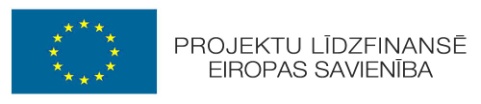 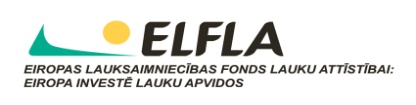 4.Pielikums. Līguma projektsUzņēmuma līgums Nr. _______________________________________               par projektēšanas darbu veikšanuĶekavā	        2013.gada ____.septembrīĶekavas novada pašvaldība, vienotās reģistrācijas Nr. 90000048491, tās izpilddirektora Aivara Liškovska personā, kurš rīkojas saskaņā ar Ķekavas novada pašvaldības nolikumu (turpmāk tekstā - PASŪTĪTĀJS), no vienas puses, un _________________________________, kas _______________________________________, tās _____________personā, _______ rīkojas uz __________ pamata, (turpmāk tekstā - Izpildītājs), no otras puses	(Pasūtītājs un Izpildītājs, kopā tekstā – Puses),saskaņā ar Publisko iepirkumu likuma 8.1pantu (iepirkuma identifikācijas Nr. ĶND/2013/37, CPV kods: __________, iepirkuma rindas kods: ____), Ķekavas novada pašvaldības kopprojekta ar AS „Latvijas valsts meži” - „Meliorācijas sistēmu „Meža masīvs Ezeri”, „Kraukļu purvs” rekonstrukcija Ķekavas novadā”, projekta iesnieguma Nr.13-04-L12500-000209 ietvaros, noslēdz līgumu (turpmāk tekstā – LĪGUMS):1. LĪGUMA priekšmets1.1. PASŪTĪTĀJS uzdod un IZPILDĪTĀJS apņemas par atlīdzību, ievērojot PASŪTĪTĀJA noteiktās kvalitātes prasības, izstrādāt meža meliorācijas sistēmu rekonstrukcijas tehnisko projektu - turpmāk tekstā saukti “DARBI”:1.2.	DARBI veicami saskaņā ar Projektēšanas uzdevumu meža meliorācijas sistēmas rekonstrukcijas tehniskā projekta sagatavošanai, kas ir LĪGUMA pielikums un neatņemama šī LĪGUMA sastāvdaļa.2. TermiņiLĪGUMS stājas spēkā ar tā parakstīšanas brīdi un ir spēkā līdz LĪGUMA 1.1.apakšpunktā noteiktajam DARBU izpildes termiņam vai brīdim, kad PUSES ir savas, ar šo LĪGUMU uzņemtās saistības izpildījušas pilnā apmērā vai brīdim, kad PUSES ir noslēgušas vienošanos par LĪGUMA izbeigšanu.IzpildītājS atbild uz PASŪTĪTĀJA rakstveidā iesniegtiem jautājumiem un labo nepilnības izstrādātajā tehniskajā projektā arī pēc tehniskā projekta apstiprināšanas un līdz būves nodošanai ekspluatācijā. Konstatētās kļūdas un nepilnības IzpildītājAM par saviem līdzekļiem jāizlabo divu nedēļu laikā no PASŪTĪTĀJA rakstiska pieprasījuma saņemšanas.3. Maksāšanas kārtībaPēc tehniskā projekta pieņemšanas - nodošanas akta parakstīšanas IZPILDĪTĀJS iesniedz PASŪTĪTĀJAM rēķinu atbilstoši Līguma 1.1.apakšpunktā norādītajai līgumsummai ar PVN.  IZPILDĪTĀJA iesniegto rēķinu PASŪTĪTĀJS pēc parakstīšanas apmaksā 30 (trīsdesmit) dienu laikā ar bezskaidras naudas norēķinu IZPILDĪTĀJA norādītajā norēķinu kontā.PASŪTĪTĀJS maksā IZPILDĪTĀJAM avansu 20% apmērā no Līgumsummas ar PVN, ja IZPILDĪTĀJS iesniedz rēķinu par avansa summu. PASŪTĪTĀJS avansu apmaksā ar bezskaidras naudas norēķinu IZPILDĪTĀJA norādītajā norēķinu kontā 30 (trīsdesmit) dienu laikā pēc rēķina saņemšanas.4. Līguma izpilde4.1. 	IZPILDĪTĀJS izstrādātos tehniskā projekta materiālus bez normatīvajos aktos un projektēšanas uzdevumā noteiktajiem saskaņojumiem iesniedz PASŪTĪTĀJAM vienā eksemplārā ne vēlāk kā 30 (trīsdesmit) dienas pirms LĪGUMA 1.1.apakšpunktā norādītā DARBU izpildes termiņa beigām tehniskā projekta pārbaudei un apskatei dabā. PASŪTĪTĀJS 10 (desmit) darba dienu laikā pēc tehniskā projekta materiālu saņemšanas tos izvērtē un dod atzinumu. Ja PASŪTĪTĀJS konstatē tehniskā projekta materiālu neatbilstību LĪGUMAM vai projektēšanas uzdevumam, tas atzinumā norāda nepieciešamos labojumus. 4.2.  IZPILDĪTĀJA pienākums ir līdz LĪGUMA 1.1.apakšpunktā minētajam DARBU izpildes termiņam veikt labojumus, par kuriem LĪGUMA 4.1.apakšpunktā noteiktā kārtībā paziņojis PASŪTĪTĀJS.4.3.	IZPILDĪTĀJS līdz LĪGUMA 1.1.apakšpunktā noteiktā DARBU izpildes termiņa beigām nodod PASŪTĪTĀJAM izstrādātu tehnisko projektu ar visiem normatīvajos aktos un projektēšanas uzdevumā paredzētajiem saskaņojumiem, iesietu 6 (sešos) eksemplāros un elektroniskajā datu nesējā. Tehniskā projekta saskaņošanu un akceptēšanu nodrošina IZPILDĪTĀJS, un ar to saistītie izdevumi ir iekļauti Līgumsummā.4.4. 	Iesniedzot PASŪTĪTĀJAM izstrādāto tehnisko projektu elektroniskajā datu nesējā, IZPILDĪTĀJS ievēro šādus noteikumus:	4.4.1. tehniskajā projektā ietvertos dokumentus, izņemot būvniecības tāmes, iesniedz PDF formātā kā vienu datni (failu);	4.4.2. tehniskajā projektā ietvertās būvniecības tāmes iesniedz Microsoft Office Excel formātā kā atsevišķās datnes (failus);	4.4.3. tehniskajā projektā ietverto grāvju trašu atbrīvošanas shēmu un projekta plānu iesniedz ne tikai PDF formātā, bet papildus arī vienā no sekojošiem formātiem: dwg vai dgn.IZPILDĪTĀJA tiesības un pienākumi5.1. 	IzpildītāJS apstiprina, ka viņam ir Darba izpildei atbilstoša kvalifikācija. Projektēšanas darbus veiks sertificēts speciālists _______________  (sertifikāta Nr._____, tālr. _____) (turpmāk tekstā – projektētājs). Projektētāja maiņa IZPILDĪTĀJAM ir rakstveidā jāsaskaņo ar PASŪTĪTĀJU.5.2.	IZPILDĪTĀJS apņemas nodrošināt DARBU izpildi saskaņā ar šo LĪGUMU un projektēšanas uzdevumu (LĪGUMA Pielikums Nr.1), atbilstošā apjomā un kvalitātē un Līguma 1.1.apakšpunktā noteiktajā Darbu izpildes termiņā. 5.3.  IZPILDĪTĀJAM ir pienākums par visiem apstākļiem, kas ietekmē DARBU izpildi, nekavējoties informēt PASŪTĪTĀJU vai PASŪTĪTĀJA pārstāvi.5.4.	Veicot DARBUS, IZPILDĪTĀJS ir iepazinies un apņemas ievērot visas Latvijas Republikas spēkā esošajos normatīvajos aktos noteiktās prasības, t.sk. darba aizsardzības, vides aizsardzības un ugunsdrošības prasības, kā arī šādas PASŪTĪTĀJA noteiktās prasības un norādījumus (dokumenti pieejami pie PASŪTĪTĀJA pārstāvja vai AS „Latvijas valsts meži” mājas lapā:http://www.lvm.lv/lat/mezs/dabas_aizsardziba/normativie_akti/  ):5.4.1. AS „Latvijas valsts meži” Prasības vides piesārņojuma samazināšanai;5.4.2. AS „Latvijas valsts meži” Dabas aizsardzības prasības meža darbos;5.4.3. AS „Latvijas valsts meži” Norādījumus augsnes un ūdeņu aizsardzībai meža darbos;5.4.4. AS „Latvijas valsts meži” Meža ceļu būvniecības specifikācijas;5.4.5. AS „Latvijas valsts meži” Meža infrastruktūras objektu projektēšanas tehniskie noteikumi;5.4.6.	AS „Latvijas valsts meži” Meža infrastruktūra Meža meliorācijas sistēmu renovācijas/rekonstrukcijas būvdarbu specifikācijas.5.5.	IZPILDĪTĀJS apstiprina, ka viņam ir atbilstoša kvalifikācija attiecīgo darbu veikšanai, zināšanas darba un vides aizsardzībā.5.6.	IZPILDĪTĀJAM ir pienākums 10 (desmit) darba dienu laikā atmaksāt PASŪTĪTĀJAM saskaņā ar LĪGUMA 3.2.apakšpunktu izmaksāto avansu, ja PASŪTĪTĀJS vienpusēji lauž LĪGUMU 8.2 apakšpunktā noteiktajos gadījumos.5.7.	IZPILDĪTĀJS ir materiāli atbildīgs par PASŪTĪTĀJAM, trešajām personām vai apkārtējai videi nodarīto zaudējumu, kas radies IZPILDĪTĀJA vainas dēļ, vai viņa prettiesiskas darbības rezultātā darba izpildes laikā.5.8.	IZPILDĪTĀJS ir atbildīgs par nepatiesu, nekvalitatīvu datu vai informācijas sniegšanu PASŪTĪTĀJAM un par tā rezultātā radītajiem zaudējumiem.5.9.   Ja objektā tiek atklāti kādi defekti, kas radušies IzpildītājAM nekvalitatīvi veiktās tehniskās dokumentācijas izstrādes rezultātā, tad IzpildītājAM, saņemot rakstisku PASŪTĪTĀJA paziņojumu, ir pienākums ar savu darbaspēku un uz sava rēķina izlabot radušos tehniskās dokumentācijas defektus. Minētās darbības IzpildītājS veic PUSĒM saskaņotā termiņā pēc iespējas īsākā laika periodā. Ja IzpildītājS PASŪTĪTĀJA noteiktajā termiņā neveic prasītos labojumus, PASŪTĪTĀJAM ir tiesības labošanu uzdot citiem speciālistiem, kuru iesniegto izmaksu rēķinus apņemas segt IzpildītājS.5.10.	IZPILDĪTĀJAM ir tiesības saņemt avansu LĪGUMA 3.2.apakšpunktā noteiktā apmērā, ievērojot LĪGUMA 3.2.apakšpunktā noteikto avansa pieprasīšanas kārtību. 5.11. IZPILDĪTĀJAM ir tiesības saņemt samaksu par Darbu veikšanu LĪGUMĀ noteiktajā apjomā un kārtībā.5.12. IZPILDĪTĀJAM ir tiesības pieprasīt PASŪTĪTĀJAM līgumsoda samaksu saskaņā ar LĪGUMA 9.1.apakšpunktu.5.13. IZPILDĪTĀJAM ir tiesības lauzt LĪGUMU saskaņā ar LĪGUMA 8.1.apakšpunktā noteikto.6. PASŪTĪTĀJA pienākumi un tiesībasPASŪTĪTĀJS apņemas maksāt IzpildītājAM līgumsummu šajā LĪGUMĀ noteiktajā kārtībā, pārskaitot naudu IzpildītājA norādītajā norēķinu kontā.PASŪTĪTĀJAM ir pienākums 10 (desmit) darba dienu laikā sniegt atzinumu IZPILDĪTĀJAM par iesniegtajiem tehniskā projekta materiāliem (LĪGUMA 4.1.apakšpunkts).6.3.	PASŪTĪTĀJS apņemas, saņemot IZPILDĪTĀJA rakstisku pieprasījumu, sniegt IZPILDĪTĀJAM PASŪTĪTĀJA rīcībā esošo LĪGUMA izpildei nepieciešamo informāciju.6.4.	PASŪTĪTĀJS ir tiesīgs apturēt DARBU veikšanu, ja IZPILDĪTĀJS neievēro LĪGUMĀ noteiktās prasības, līdz pārkāpuma novēršanai vai zaudējumu segšanai.6.5. 	PASŪTĪTĀJAM ir tiesības vienpusēji aprēķināt un ieturēt no IZPILDĪTĀJA iesniegtā rēķina par paveiktajiem darbiem LĪGUMA 9.punktā norādīto līgumsodu.7. DARBU pieņemšana – nodošana7.1.	PASŪTĪTĀJS pieņem DARBUS no IZPILDĪTĀJA ar noteiktas formas pieņemšanas – nodošanas aktu 20 (divdesmit) dienu laikā no informācijas par darbu pabeigšanu saņemšanas brīža;7.2.	Darba pieņemšanu – nodošanu veic un aktu paraksta pēc DARBU pabeigšanas (tehniskā projekta iesniegšanas);7.3.	Pēc akta par tehniskā projekta pieņemšanu - nodošanu parakstīšanas IZPILDĪTĀJS iesniedz PASŪTĪTĀJAM rēķinu (LĪGUMA 3.1.apakšpunkts), kuru PASŪTĪTĀJS apmaksā 30 (trīsdesmit) dienu laikā.8. LĪGUMA izbeigšanaIZPILDĪTĀJAM ir tiesības vienpusēji atkāpties no LĪGUMA par to rakstiski paziņojot 7 (septiņas) dienas iepriekš gadījumos, ja:8.1.1. PASŪTĪTĀJS ir devis rīkojumus IZPILDĪTĀJAM, kuru izpilde ir bijusi par iemeslu tehniskā projekta neatbilstībai LĪGUMA vai projektēšanas uzdevuma nosacījumiem;8.1.2.	PASŪTĪTĀJS bankrotē vai tā darbība tiek izbeigta vai pārtraukta kādu citu svarīgu iemeslu dēļ.PASŪTĪTĀJAM ir tiesības vienpusēji atkāpties no LĪGUMA rakstiski paziņojot 7 (septiņas) dienas iepriekš gadījumos, ja:pret IZPILDĪTĀJU ir uzsākts maksātnespējas process vai tā darbība tiek izbeigta vai pārtraukta kādu citu svarīgu iemeslu dēļ, vai PASŪTĪTĀJS konstatē, ka iestājies jebkurš no spēkā esošajos normatīvajos aktos minētajiem priekšnoteikumiem IZPILDĪTĀJA atzīšanai par maksātnespējīgu;IZPILDĪTĀJA vainas dēļ ir radusies tehniskā projekta neatbilstība LĪGUMA nosacījumiem vai IZPILDĪTĀJS nav iesniedzis PASŪTĪTĀJAM tehniskā projekta materiālus vienā eksemplārā pārbaudei un apskatei dabā (LĪGUMA 4.1.apakšpunkts).Abpusēji rakstiski vienojoties, PUSES ir tiesīgas izbeigt LĪGUMU kādu citu iemeslu dēļ.Līgumsods9.1.	Ja PASŪTĪTĀJS kavē samaksu par veiktajiem DARBIEM, tas maksā IZPILDĪTĀJAM līgumsodu 0,2% (nulle komats divi procenti) apmērā no LĪGUMA 1.1.apakšpunktā norādītās Līgumsummas bez PVN par katru kavējuma dienu.9.2.	Ja IZPILDĪTĀJS nokavē LĪGUMA 1.1. apakšpunktā norādīto Darbu izpildes termiņu, tas maksā PASŪTĪTĀJAM līgumsodu 0,2% (nulle komats divi procenti) no LĪGUMA 1.1.apakšpunktā norādītās Līgumsummas bez PVN par katru kavējuma dienu.9.3.  Ja IZPILDĪTĀJS nokavē LĪGUMA 4.1. apakšpunktā norādīto termiņu tehniskā projekta materiālu iesniegšanai PASŪTĪTĀJAM, tas maksā PASŪTĪTĀJAM līgumsodu 0,1% (nulle komats viens procents) no LĪGUMA 1.1.apakšpunktā norādītās Līgumsummas bez PVN par katru kavējuma dienu līdz LĪGUMA 1.1.apakšpunktā norādītajam Darbu izpildes termiņam.9.4.	Līgumsodu samaksa neatbrīvo IZPILDĪTĀJU un PASŪTĪTĀJU no saistību izpildes.Īpašie noteikumiPASŪTĪTĀJS neuzņemas atbildību gadījumos, kad IzpildītājS ir pārkāpis Latvijas Republikā spēkā esošajos normatīvajos aktos noteiktās darba aizsardzības prasības.PUSES tiek atbrīvotas no atbildības par daļēju vai pilnīgu šī LĪGUMA neizpildi, ja šī neizpilde radusies pēc LĪGUMA noslēgšanas nepārvaramas varas vai ārkārtas apstākļu rezultātā, kurus PUSES nevarēja paredzēt un novērst.PUSEI, kura atsaucas uz ārkārtas apstākļiem, ir jāpierāda, ka tai nebija iespēju ne paredzēt, ne novērst radušos apstākļus, kuru sekas, neskatoties uz pienācīgu rūpību, nav bijis iespējams novērst.11. LĪGUMA grozīšanaIzpildītājS ir tiesīgs saņemt tehniskā projekta izstrādes pagarinājumu, ja:11.1.1.	PASŪTĪTĀJS kavē vai aptur tehniskā projekta izstrādi no IzpildītājA neatkarīgu iemeslu dēļ;11.1.2.	tehniskā projekta izstrādi kavē būtiski projektēšanas uzdevuma grozījumi, kas nav radušies IzpildītājA vainas dēļ un ir PASŪTĪTĀJA interesēs.11.2.	IzpildītājAM nav tiesības pretendēt uz līgumsummas un DARBU izpildes termiņa grozījumiem, ja tas nav savlaicīgi rakstiski paziņojis PASŪTĪTĀJAM par apstākļiem, kas var ietekmēt DARBU kvalitāti, termiņus vai līgumsummu.12. AutortiesībasIzstrādātais tehniskais projekts ir PASŪTĪTĀJA īpašums.PASŪTĪTĀJS ir tiesīgs mainīt, labot, pārstrādāt un publicēt IZPILDĪTĀJA iesniegto tehnisko projektu bez IzpildītājA atļaujas, norādot, kas un kāpēc ir veicis šīs izmaiņas13. Strīdu izskatīšana13.1.	PUSES atbild viena pret otru saskaņā ar šo LĪGUMU. Citos gadījumos, kas nav paredzēti šajā LĪGUMĀ, PUSES rīkojas saskaņā ar Latvijas Republikā spēkā esošiem tiesību aktiem.13.2.	Jebkuru strīdu, domstarpības vai prasības, kas izriet no šī LĪGUMA, PUSES risina savstarpēju pārrunu ceļā vai tiesā spēkā esošajos normatīvajos tiesību aktos noteiktajā kārtībā.14. PUŠU korespondence14.1. PUŠU savstarpējie paziņojumi veicami rakstveidā. Paziņojums ir spēkā tikai no tā brīža, kad tas nogādāts adresātam. PUŠU paziņojumi ir nosūtāmi pa pastu pēc LĪGUMĀ norādītajām PUŠU adresēm korespondences saņemšanai, un ir uzskatāms, ka PUSE ir saņēmusi paziņojumu septītajā dienā pēc tā izsūtīšanas, vai kā elektroniskie dokumenti, kas sagatavoti un parakstīti atbilstoši Elektronisko dokumentu likumam. IZPILDĪTĀJS apņemas pieņemt PASŪTĪTĀJA dokumentu, kas parakstīts ar drošu elektronisko parakstu un nosūtīts uz IZPILDĪTĀJA elektroniskā pasta adresi. Mainoties PUSES juridiskajai adresei vai adresei korespondences saņemšanai, PUSE par to nekavējoties, bet ne vēlāk kā trīs dienu laikā paziņo otrai PUSEI. Ja PUSE par juridiskās adreses vai adreses korespondences saņemšanai maiņu nav paziņojusi otrai PUSEI vai nav to izdarījusi savlaicīgi, tad otras PUSES paziņojumi tiek uzskatīti par nosūtītiem. Cita veida paziņojumi PUSEI nav saistoši. 14.2. Pušu adreses korespondences saņemšanai:	14.2.1. PASŪTĪTĀJA adrese: __________________________________;	14.2.2. IZPILDĪTĀJA adrese:___________________________________14.3. PASŪTĪTĀJA pārstāvis  ________________, mob. tālr. nr.: ____________. PASŪTĪTĀJA pārstāvis ir atbildīgs par šī LĪGUMA administrēšanu PASŪTĪTĀJA vārdā.14.4.	IZPILDĪTĀJA pārstāvis  _____________, mob. tālr. nr. _____________.IZPILDĪTĀJA pārstāvis ir atbildīgs par šī LĪGUMA administrēšanu IZPILDĪTĀJA vārdā.15. Noslēguma noteikumi15.1.	Izmaiņas LĪGUMĀ un papildinājumi stājas spēkā tikai tad, ja par to ir panākta rakstiska vienošanās, kuru parakstījušas abas PUSES. Visas parakstītās vienošanās jāpievieno šim LĪGUMAM un visas vienošanās uzskatāmas par šī LĪGUMA neatņemamu sastāvdaļu. Darbu izpildes termiņu PUSES var mainīt ar rakstveida papildu vienošanos šādos gadījumos:15.1.1. ja nepārvaramas varas dēļ tiek apgrūtināta vai uz laiku ir neiespējama DARBU izpilde;15.1.2. ja kādas PUSES saistību savlaicīgas neizpildes dēļ ir tikusi apgrūtināta otras PUSES saistību izpilde;15.1.3.ja PUSES saistību izpilde ir apgrūtināta tādu objektīvu iemeslu dēļ, kuru ietekmei uz saistību izpildi piekrīt abas PUSES.15.2.	PASŪTĪTĀJS ir tiesīgs nepieņemt tehnisko projektu, ja konstatē, ka tas izpildīts nekvalitatīvi vai nepilnīgi, ja neatbilst LĪGUMAM vai projektēšanas uzdevumam, vai ja iztrūkst kāds no nepieciešamajiem dokumentiem, saskaņojumiem u.c. Šādā gadījumā PASŪTĪTĀJS rakstiski 5 (piecu) darba dienu laikā paziņo IZPILDĪTĀJAM par atteikumu pieņemt tehnisko projektu.15.4.	LĪGUMA izpildi no IZPILDĪTĀJA puses apliecina PUŠU parakstīts tehniskā projekta pieņemšanas – nodošanas akts.15.5.LĪGUMS ir sastādīts latviešu valodā un parakstīts divos eksemplāros, no kuriem viens eksemplārs paliek IZPILDĪTĀJAM, bet otrs – PASŪTĪTĀJAM un ir saistošs PUSĒM no tā parakstīšanas brīža.15.6. PUSES trīs darba dienu laikā informē viena otru par adreses, bankas rēķinu vai citu rekvizītu izmaiņām. 16. Pielikumi16.1. Projektēšanas uzdevums;16.2. Būvizmaksu aprēķinu (tāmes) paraugforma;  16.3. Tehniskā projekta pieņemšanas - nodošanas akta paraugforma.17. PUŠU adreses, rekvizīti un parakstiI nodaļa.Uzaicinājums piedalīties iepirkumā (1. līdz 5.punkts) ……………….……………..…………3II nodaļa.Informācija pretendentiem………………………………………………………………………46.Iepirkuma identifikācijas numurs, priekšmets un apjoms, iepirkuma līguma termiņš ………. ….47.Pasūtītāja nosaukums, adrese, rekvizīti un kontaktpersona …........................................................48.Iepirkuma komisija …………………………………………………………………………….…4III nodaļa.Prasības pretendentiem …………………………………………………………………………59.Iepirkuma dalībnieki … ...................................................................................................................510.Pretendentu kvalifikācijas prasības ………………………………………..……………………...511.Pretendenta izslēgšanas no iepirkuma noteikumi …………………………………………………512.Pretendenta tiesības un pienākumi …… ………………………………………..………………..6IV nodaļa.Piedāvājuma sagatavošana …………………………………………………………………….613.Piedāvājumu skaits ……………………………………………………………………………….614.Ar piedāvājuma sagatavošanu saistītie izdevumi ...........................................................................615.Piedāvājuma dokumenti un piedāvājuma sagatavošana………………….……………………616.Finanšu piedāvājums……………………………… ……………………………………………..7V nodaļa.Piedāvājuma iesniegšana ………………………................................................................…….817.Piedāvājuma noformēšana iesniegšanai  ….....................................................................................818.Piedāvājuma iesniegšanas termiņš ..................................................................................................819.Novēlots piedāvājums.....................................................................................................................820.Grozījumu veikšana piedāvājumā vai piedāvājuma atsaukšana ………………………………….8VI nodaļa.Piedāvājumu atvēršana ………………….....................................................................................921.Piedāvājumu atvēršana …..............................................................................................922.Konfidencialitāte .............................................................................................................................9VII nodaļa.Piedāvājumu noformējuma pārbaude, pretendentu atlase, piedāvājumu atbilstības pārbaude un vērtēšana ……………………………………………………………………….…923.Piedāvājumu noformējuma pārbaude……………………………………………………………..924.Pretendentu atlase un piedāvājumu atbilstības pārbaude …………………………………………925.Piedāvājuma satura izskaidrošana...................................................................................................926.Aritmētiskās kļūdas ………………………………………...……………………………………..927.Nepamatoti lēts piedāvājums ……………………………………………………………………..1028.Piedāvājuma izvēles kritērijs ……. .………………………………………………………………1029.Iepirkuma rezultātu paziņošana ………………………………………………………………….10VIII nodaļa.Līguma noslēgšana ........................................................................................................................1030.Pasūtītāja tiesības noraidīt jebkuru vai visus piedāvājumus ...........................................................1031.3.Līguma noslēgšana ……………………………………….. ……………………………………...Avansa noteikumi …………………………………………………………………………………1010IX  nodaļa.Tehniskā specifikācija ……………………………………………………………………...……       11Nolikuma pielikumi………………………………….…………………………………...………     12Nr.p.k.Meliorācijas sistēmas nosaukums, atrašanās vietaPasūtītāja nosaukums, kontakttālrunisLīguma, saskaņā ar ko darbi veikti, noslēgšanas datums, Nr.haGadsNr.p.k.Meliorācijas sistēmas nosaukums, atrašanās vietaPasūtītāja nosaukums, kontakttālrunisLīguma, saskaņā ar ko darbi veikti, noslēgšanas datums, Nr.haGadsNr.p.k.Meliorācijas sistēmas nosaukums, atrašanās vietaPasūtītāja nosaukums, kontakttālrunisLīguma, saskaņā ar ko darbi veikti, noslēgšanas datums, Nr.haGadsObjekta nosaukumsDarba apjoms (ha)Līgumsumma bez PVN 21% (LVL)PVN 21% (LVL)Līgumsumma ar PVN 21% (LVL)Darbu izpildes termiņšMeliorācijas sistēmas „Ezeri” un „Kraukļu purvs”872,92014.gada 30.martsPASŪTĪTĀJSIZPILDĪTĀJS_____________________________( ________________ )____________________________(______________________)A K T S  Nr.____  A K T S  Nr.____  A K T S  Nr.____  A K T S  Nr.____  A K T S  Nr.____  A K T S  Nr.____  A K T S  Nr.____  A K T S  Nr.____  Sastādīts 201_.gada    . Sastādīts 201_.gada    . Sastādīts 201_.gada    . (sastādīšanas vieta)Akts sastādīts, pamatojoties uz uzņēmuma līgumu Nr.                                         par mežaAkts sastādīts, pamatojoties uz uzņēmuma līgumu Nr.                                         par mežaAkts sastādīts, pamatojoties uz uzņēmuma līgumu Nr.                                         par mežaAkts sastādīts, pamatojoties uz uzņēmuma līgumu Nr.                                         par mežaAkts sastādīts, pamatojoties uz uzņēmuma līgumu Nr.                                         par mežaAkts sastādīts, pamatojoties uz uzņēmuma līgumu Nr.                                         par mežaAkts sastādīts, pamatojoties uz uzņēmuma līgumu Nr.                                         par mežaAkts sastādīts, pamatojoties uz uzņēmuma līgumu Nr.                                         par meža    (infrastruktūras objekta veids, nosaukums)    (infrastruktūras objekta veids, nosaukums)izgatavošanu,izgatavošanu,                                                                                                           (projekts vai tehniskā dokumentācija)                                                                                                           (projekts vai tehniskā dokumentācija)                                                                                                           (projekts vai tehniskā dokumentācija)                                                                                                           (projekts vai tehniskā dokumentācija)                                                                                                           (projekts vai tehniskā dokumentācija)                                                                                                           (projekts vai tehniskā dokumentācija)                                                                                                           (projekts vai tehniskā dokumentācija)                                                                                                           (projekts vai tehniskā dokumentācija)IzpildītājsIzpildītājsIzpildītājspersonā nododpersonā nododpersonā nododun Pasūtītājs Ķekavas novada pašvaldībasun Pasūtītājs Ķekavas novada pašvaldībasun Pasūtītājs Ķekavas novada pašvaldībasun Pasūtītājs Ķekavas novada pašvaldībasun Pasūtītājs Ķekavas novada pašvaldībasun Pasūtītājs Ķekavas novada pašvaldības                                                          speciālists                                                          speciālists                                                          speciālists                                                          speciālists                                                          speciālists(amats)(amats)(amats)(vārds, uzvārds)pieņem uzņēmuma līgumā Nr.pieņem uzņēmuma līgumā Nr.pieņem uzņēmuma līgumā Nr.pieņem uzņēmuma līgumā Nr.pieņem uzņēmuma līgumā Nr.paredzētos darbus:paredzētos darbus:Darba veids, aprakstsDarba veids, aprakstsDarba veids, aprakstsMērvienībaDarbaapjomsSumma bez PVN (Ls)PVN 21% (Ls)Summa ar PVN (Ls)KopāKopāxxDarbu pieņēma:       Darbu pieņēma:       Darbu pieņēma:       Darbu nodeva:         Darbu nodeva:         Darbu nodeva:         